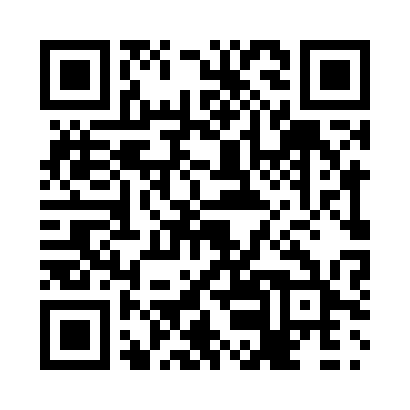 Prayer times for St. Charles, Ontario, CanadaMon 1 Jul 2024 - Wed 31 Jul 2024High Latitude Method: Angle Based RulePrayer Calculation Method: Islamic Society of North AmericaAsar Calculation Method: HanafiPrayer times provided by https://www.salahtimes.comDateDayFajrSunriseDhuhrAsrMaghribIsha1Mon3:315:341:266:509:1711:202Tue3:325:341:266:509:1711:193Wed3:335:351:266:509:1711:184Thu3:345:361:266:509:1711:185Fri3:355:361:266:509:1611:176Sat3:375:371:276:509:1611:167Sun3:385:381:276:509:1511:158Mon3:395:391:276:509:1511:149Tue3:415:401:276:499:1411:1310Wed3:425:401:276:499:1411:1211Thu3:445:411:276:499:1311:1012Fri3:455:421:276:499:1211:0913Sat3:475:431:286:489:1211:0814Sun3:485:441:286:489:1111:0615Mon3:505:451:286:489:1011:0516Tue3:515:461:286:479:0911:0317Wed3:535:471:286:479:0811:0218Thu3:555:481:286:469:0811:0019Fri3:575:491:286:469:0710:5920Sat3:585:501:286:459:0610:5721Sun4:005:511:286:459:0510:5522Mon4:025:521:286:449:0410:5423Tue4:045:531:286:449:0310:5224Wed4:055:541:286:439:0110:5025Thu4:075:561:286:429:0010:4826Fri4:095:571:286:428:5910:4627Sat4:115:581:286:418:5810:4528Sun4:135:591:286:408:5710:4329Mon4:146:001:286:398:5510:4130Tue4:166:011:286:398:5410:3931Wed4:186:031:286:388:5310:37